	Prot. Missione: 	_Data: 	_DOMANDA DI LIQUIDAZIONE MISSIONE ANome e Cognome 	_ Qualifica 	_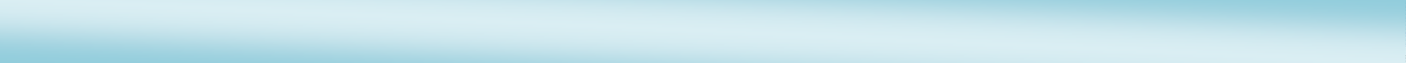 DISTINTA DELLE SPESE DI VIAGGIO DOCUMENTATE DA ALLEGATIRichiesta rimborso spese di albergo	 NO	  SI	 	_ (Allegate n.	fatture/ricevute fiscali)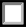 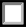 (importo)Richiesta rimborso spese di vitto	 NO	 SI	 	(Allegate n.	fatture/ricevute fiscali)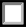 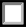 (importo)Richiesta rimborso quota iscrizione Convegno	NO	  SI 		comprensiva	di	  Vitto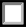 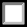 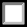 (importo)	non comprensiva	 Alloggio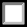 Compilare solo in caso di richiesta di rimborso parzialeIl sottoscritto dichiara di aver ripreso regolare servizio in data	 	_LA MISSIONE GRAVERÀ SUI FONDI DEL DIPARTIMENTO DI FISICA CAPITOLO 	_ROMA,Il Richiedente 	_	Il Direttore  	(la dichiarazione del personale che si è recato in missione e la convalida del Direttore del Dipartimento o del Preside di Facoltà sono espresse in conformità in quanto previsto dall’art., comma 1 della legge 4/1/1968, 15)La durata della missione del personale non docente dovrà essere documentata secondo il disposto dell’art.8 della L 18, 12, 73, n. 836NOTE:PARTENZAPARTENZAPARTENZAPARTENZAARRIVOARRIVOARRIVOARRIVODATA E ORA ATTRAV. FRONTIERECittàOraDataCittàCittàOraDataMezzo trasportoPercorsoCosto bigliettoCosto supplementi (WL., rapidi, cucc.)Noleggio auto/pedaggi autostradaliSolo per uso mezzo proprio preventivamente autorizzatoKm percorsiVia Della Ricerca Scientifica, 1 – 00133 Romawww.fisica.uniroma2.itfisica@roma2.infn.itC.F. 80213750583P. I. 02133971008